от 25.11.2022                                                                                                          № 555Об утверждении плана осуществления ведомственного контроля за соблюдением требований Федерального закона от 18.07.2011 № 223-ФЗ «О закупках товаров, работ, услуг отдельными видами юридических лиц» и иных принятых нормативных правовых актов Российской Федерации на 2023 годВ соответствии с статьей 6.1 Федерального закона от 18.07.2011 № 223-ФЗ «О закупках товаров, работ, услуг отдельными видами юридических лиц», Постановлением городской Администрации от 20.12.2019 № 1587 «Об утверждении Регламента осуществления ведомственного контроля за соблюдением требований Федерального закона от 18.07.2011 № 223-ФЗ «О закупках товаров, работ, услуг отдельными видами юридических лиц» и иных принятых нормативных правовых актов Российской Федерации»: 1. Утвердить прилагаемый план проведения ведомственного контроля за соблюдением требований Федерального закона от 18.07.2011 № 223-ФЗ «О закупках товаров, работ, услуг отдельными видами юридических лиц» и иных принятых нормативных правовых актов Российской Федерации на 2023 год.2. Комиссии по ведомственному контролю закупочной деятельности муниципальных бюджетных учреждений, муниципальных унитарных предприятий МО «Город Мирный»:2.1. Провести проверку согласно плану проведения ведомственного контроля за соблюдением требований Федерального закона от 18.07.2011 № 223-ФЗ «О закупках товаров, работ, услуг отдельными видами юридических лиц» и иных принятых нормативных правовых актов Российской Федерации на 2023 год, указанных в приложении к настоящему Распоряжению;2.2. Представить акты и иные материалы проверки Главе города.  3. Опубликовать настоящее Распоряжение в порядке, установленном Уставом МО «Город Мирный».        4. Контроль исполнения настоящего Распоряжения оставляю за собой. Глава города                              	                   А.А. ТонкихПриложениек Распоряжению городской Администрацииот 25.11.2022 № 555План проведения ведомственного контроля за соблюдениемтребований Федерального закона от 18.07.2011 № 223-ФЗ «О закупках товаров, работ, услуг отдельными видами юридических лиц» и иных принятых нормативных правовых актов Российской Федерации на 2023 годАДМИНИСТРАЦИЯМУНИЦИПАЛЬНОГО ОБРАЗОВАНИЯ«Город Мирный»МИРНИНСКОГО РАЙОНАРАСПОРЯЖЕНИЕ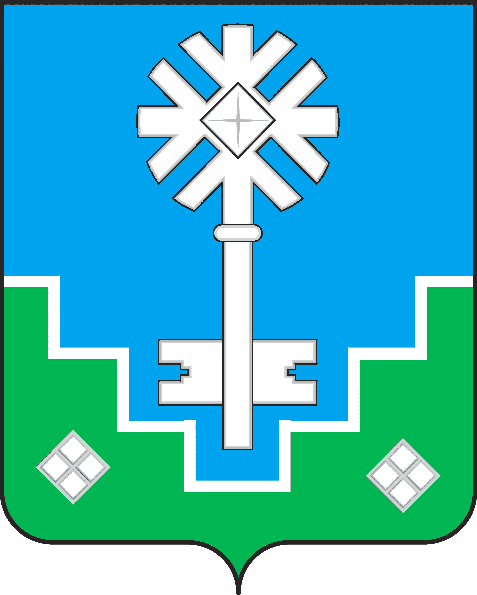 МИИРИНЭЙ ОРОЙУОНУН«Мииринэй куорат»МУНИЦИПАЛЬНАЙ ТЭРИЛЛИИ ДЬАhАЛТАТАДЬАhАЛ№ п/пНаименование заказчика, в отношении которого планируется осуществление мероприятий ведомственного контроляИНН заказчикаВид проведения проверкиСрок проведения проверкиПериод времени, за который проверяется деятельность объекта проверки1МБУ «Мемориал»1433028897Выездная, документарная Март2023 года2022 год2МУП «Коммунальщик»1433027727Выездная, документарная Апрель2023 года2022 год